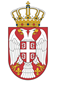 РЕПУБЛИКА СРБИЈА НАРОДНА СКУПШТИНАОдбор за спољне послове06 Број: 06-2/27-205. новембар 2020. годинеБ е о г р а дНа основу члана 70. став 1. алинеја прва Пословника Народне скупштинеС А З И В А М                                        2. СЕДНИЦУ ОДБОРА ЗА СПОЉНЕ ПОСЛОВЕЗА  ПЕТАК, 6.  НОВЕМБАР 2020. ГОДИНЕ,СА ПОЧЕТКОМ У 12 ЧАСОВА	За ову седницу предлажем следећиД н е в н и   р е д        -	Усвајање записника са 1.седнице Одбора –Избор председника и одређивање чланова посланичких група пријатељстваИзвештаји о реализованим посетамаИзвештај о посети Куби делегације Одбора за спољне послове и Посланичке групе пријатељства са Кубом Народне скупштине Републике Србије, од 12. до 16. маја 2019.године.Извештај о посети Ирану делегације Одбора за спољне послове и Посланичке групе пријатељства са Ираном Народне скупштине Републике Србије, од 11. до 14. јуна 2019.године.Извештај о посети Кипру делегације Одбора за спољне послове и Посланичке групе пријатељства са Кипром Народне скупштине Републике Србије, од 3. до 6. јула 2019.године.Извештај о учешћу делегације  Народне скупштине Републике Србије на Интерпарламенарној конференцији за заједничку спољну и безбедносну и заједничку безбедносну и одбрамбену политику ЕУ, У Хелсинкију, од 4.  до 6. септембра 2019. године.  Извештај о присуству Светосавској академији, у Загребу,  27. јануара 2020.године.Извештај о учешћу председнице Народне скупштине РС Маје Гојковић на Самиту председника Европског парламента и председника парламената Западног Балкана, 28. јануара 2020.године, у Европском парламенту, у Бриселу.Извештај о званичној посети председника Народне скупштине Републике Анголе, Београд, од 2. до 8. фебруара  2020.године.Извештај о учешћу председнице НС РС  на састанку председника парламената Славковске групе, одржаном у Братислави, од 12. до 13. фебруара 2020.године.Извештај о учешћу проф. др Жарка Обрадовића, члана Одбора за образовање, науку, технолошки развој и информатичко друштво и народне посланице Сандре Божић на Парламентарном слушању у Уједињеним нацијама за 2020.годину на тему ''Образовање као кључ за мир и одрживи развој: ка спровођењу циља одрживог развоја бр. 4'', које је одржано у Њујорку, од 17. до 18. фебруара 2020.године.Извештај о Првом заседању Комисије за сарадњу Народне скупштине Републике Србије и Народне скупштине Републике Српске, одржаном у Београду, 28. фебруара 2020.године.Извештај о учешћу шефа сталне делегације  Народне скупштине Републике Србије у  Интерпарламенарној купштини православља на виртуелном састанку Међународног секретаријата и председника и известилаца  одбора ИСП,  14.  јула 2020. године. Извештај о Међународној научној конференцији “Српско-амерички односи-јуче,данас и сутра“, одржаној  11. септембра 2020. године.   Извештај о учешћу шефа сталне делегације  Народне скупштине Републике Србије у  Интерпарламенарној скупштини православља Александра Чотрића на виртуелној 27. Генералној скупштини Интерпарламенарне скупштине православља,  17. септембра 2020. године.  Извештај о међународној сарадњи Народне скупштине Републике Србије у 2019. години.3.    Реализовани парламентарни контактиЗабелешка о виртуелном 283. састанку Извршног одбора Интерпарламентарне уније, одржаном 11.јуна 2020.године и настављеном 22. и 26. јуна, као и 9. јула  2020.године.Забелешка о виртуелном  састанку “квинтета“  Интерпарламентарне уније, одржаном 30.јуна 2020.године.Забелешка о виртуелном састанку геополитичке Групе 12+ Интерпарламентарне уније, одржаном 19. октобра 2020.године.Забелешка о виртуелном састанку Интерпарламентарне уније, одржаном 20. октобра 2020.године.Забелешка о виртуелном састанку Групе 12+ Интерпарламентарне уније, одржаном 26. октобра 2020.године.4.   Реализовани остали контакти Забелешка о разговору председника Посланичке групе пријатељства са Јерменијом Александра Чотрића са амбасадором  Републике Јерменије у Србији Њ.Е. Ашотом Ховакимианом, одржаном 25.фебруара 2020.године.Забелешка о разговору председнице Посланичке групе пријатељства са Уједињеним Арапским Емиратима у Народној скупштини Републике Србије Јелене Жарић Ковачевић са Мубараком Ал Дахеријем, амбасадором  УАЕ у Београду, одржаном 26. фебруара 2020.године.Забелешка о разговору председнице Посланичке групе пријатељства са Мексиком Ане Караџић са Марком Антониом  Гарсијом Блаком, амбасадором  Мексика у Београду, одржаном 4. марта 2020.године.Забелешка о разговору председнице НС РС Маје Гојковић са амбасадором Републике Анголе у РС Њ.Е. Емилијом Жозеом де Карваља Гером, одржаном 5. марта 2020.године.Забелешка са састанка проф др. Владимира Маринковића са Ахмедом Бин Мохамедом Ал Јарваном, председником Глобалног Савета за толеранцију, одржаног 7. септембра 2020.године. 5.   Разно Седница ће се одржати у Дому Народне скупштине, Трг Николе Пашића 13, сала II.             Моле се чланови Одбора да у случају спречености да присуствују седници Одбора, о томе обавесте своје заменике у Одбору.     ПРЕДСЕДНИК ОДБОРАПроф. др Жарко Обрадовић, с.р.